Oranje tekst = pas deze tekst aan (bijv. clubnaam, datum en competitienaam) Flyers en posters staan los op CentrecourtTekst MAIL/WEBSITE Onderwerp: Interne enkel én dubbel ladder op CLUBNAAM, doe je mee? Beste leden,Wil jij (vriendschappelijke) wedstrijden spelen? Geef je dan op voor de interne enkel en dubbel ladder! Iedereen kan meedoen, ongeacht je speelsterkte. Speeldata zijn flexibel, je speelt wanneer het jou uitkomt!Hoe werkt het?De ladder start op <VUL DATUM IN> Je komt in een ‘ladder’ (klassement) met alle spelers die meedoenElke 2 weken start een nieuwe ronde, waarin je automatisch gekoppeld wordt aan een tegenstander van jouw niveauJe wisselt van plek als je wint van iemand die hoger staatJe bepaalt onderling wanneer je speelt, dus je speelt wanneer het jou uitkomt Je kunt makkelijk rondes overslaan of je uitschrijven als je niet meer mee wilt spelenHoe geef ik mij op?Download de KNLTB Match app (iOS of Android)Ga naar Flexcompetities Zoek en geef je op voor 1 of meerdere ladder(s):CLUBNAAM – DD LadderCLUBNAAM – HE LadderCLUBNAAM – XXCLUBNAAM – XXVoor dubbel moeten beide spelers de app downloaden. 1 speler geeft daarna het team opVoor vragen kun je altijd terecht bij knltb@scalasports.com. 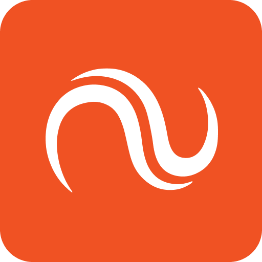 TEKST WHATSAPP/SOCIAL/CLUBAPPWil jij leuke (vriendschappelijke) wedstrijden spelen? Geef je dan op voor de interne enkel en dubbel ladder! De ladder start op <VUL DATUM IN>. Je komt in een 'ladder' (klassement) met spelers van alle niveaus en je bepaalt onderling wanneer je speelt. Hoe geef ik mij op?Download de KNLTB Match app (iOS of Android)Ga naar Flexcompetities Zoek en geef je op voor 1 of meerdere ladder(s):CLUBNAAM – DD LadderCLUBNAAM – HE LadderCLUBNAAM – XXCLUBNAAM – XXVoor dubbel moeten beide spelers de app downloaden. 1 speler geeft daarna het team opVoor vragen kun je altijd terecht bij knltb@scalasports.com. 